SEO Report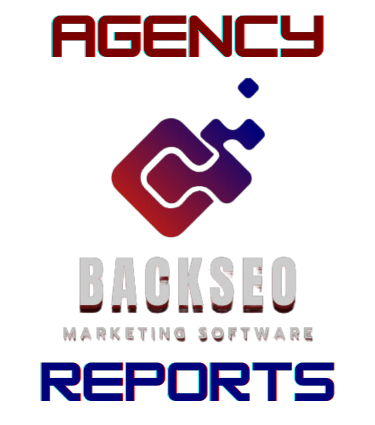 SEO Report Subtitle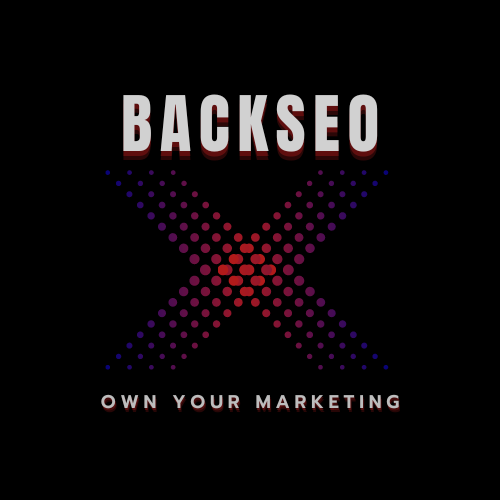 Company Name1234 Main St. City, State 12345123-456-7890example@company.orgexample.orgTable of ContentsLocal SEO Audit 1Back SEO Marketing SoftwareBack SEO Marketing SoftwareNode Distance: 1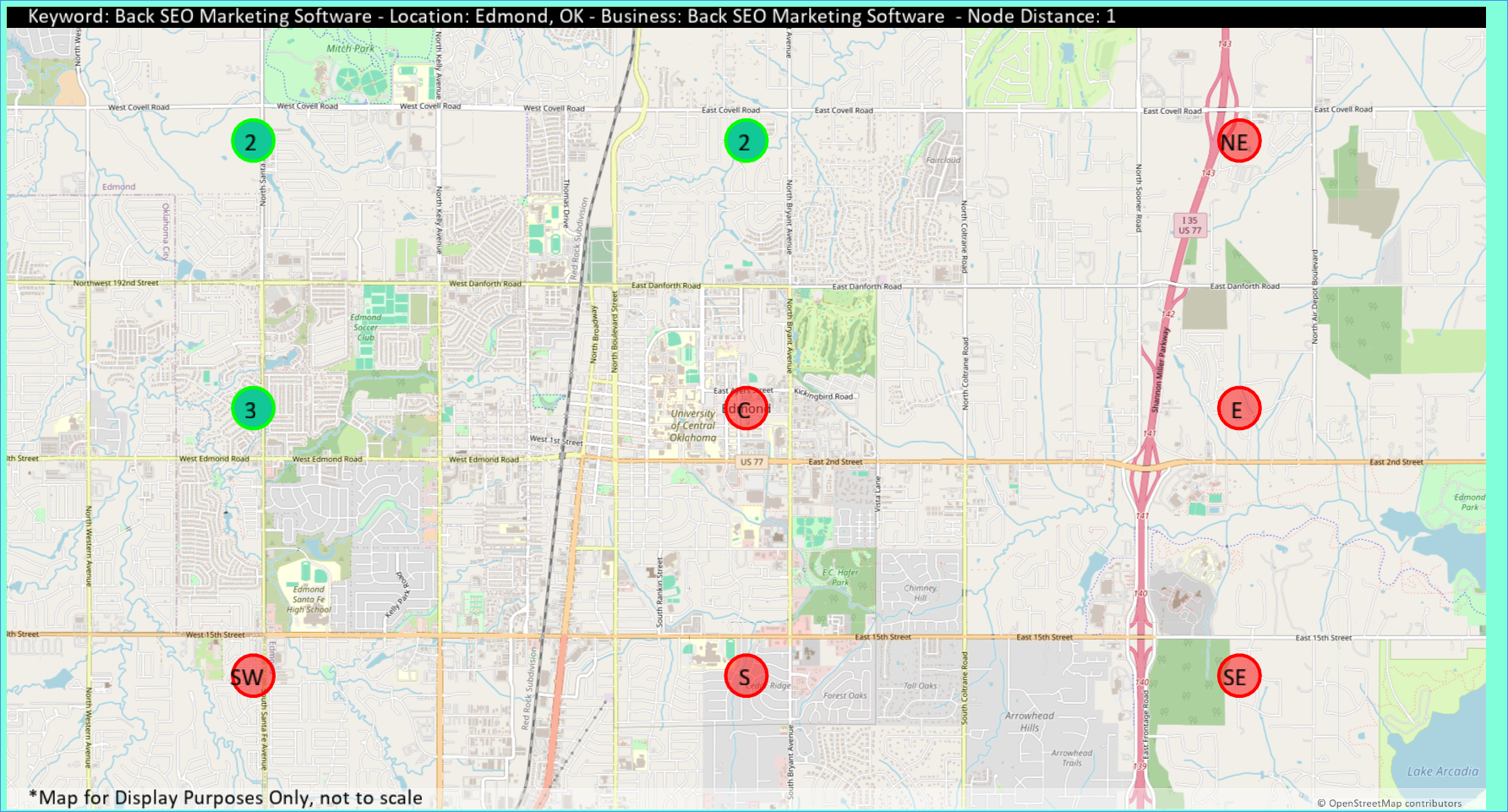 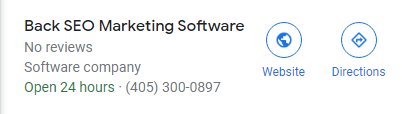 Local SEO Audit 15Back SEO Marketing SoftwareBack SEO Marketing SoftwareNode Distance: 15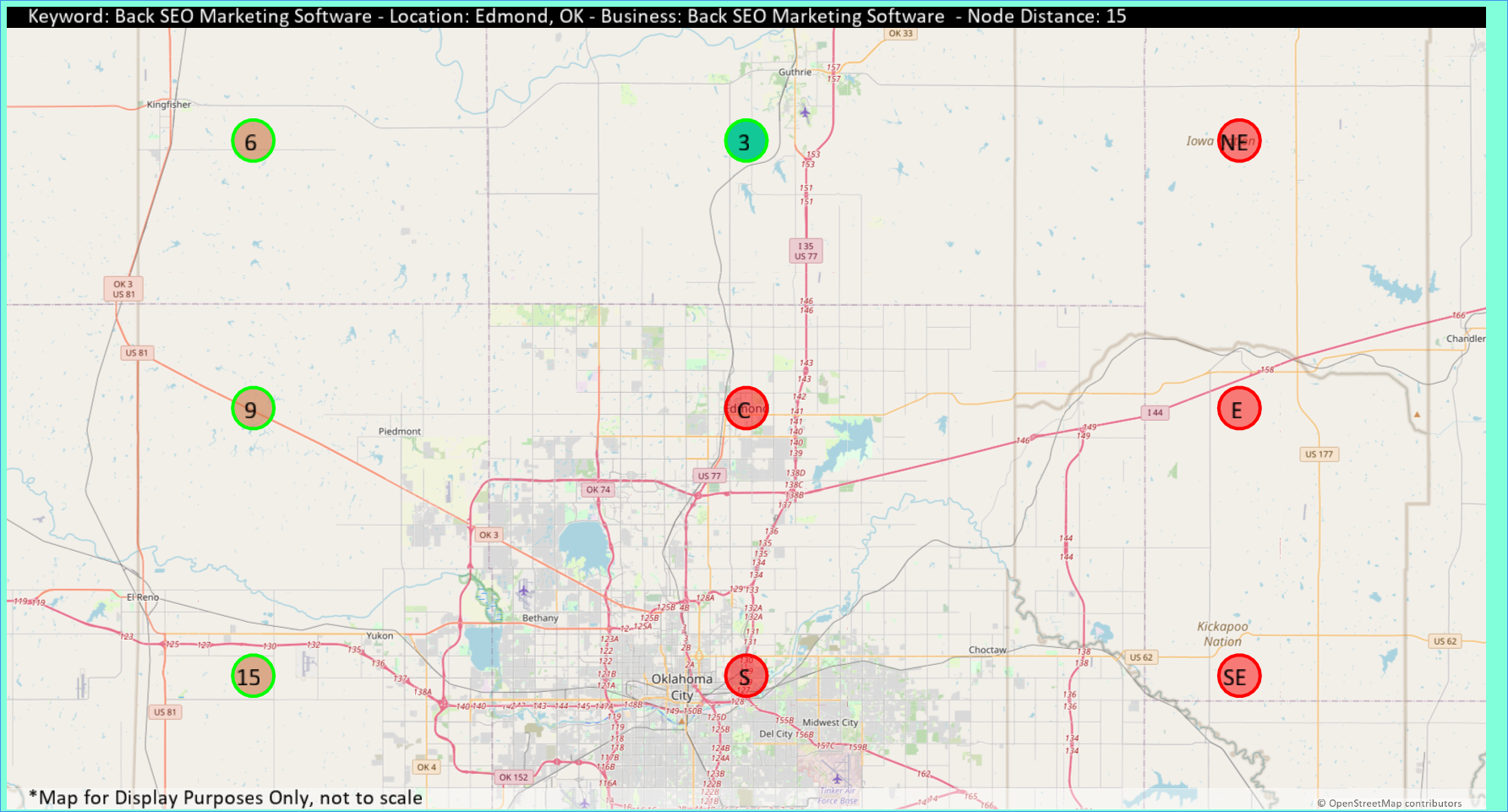 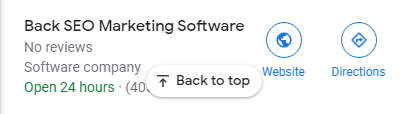 Search AuditBack SEO Marketing Software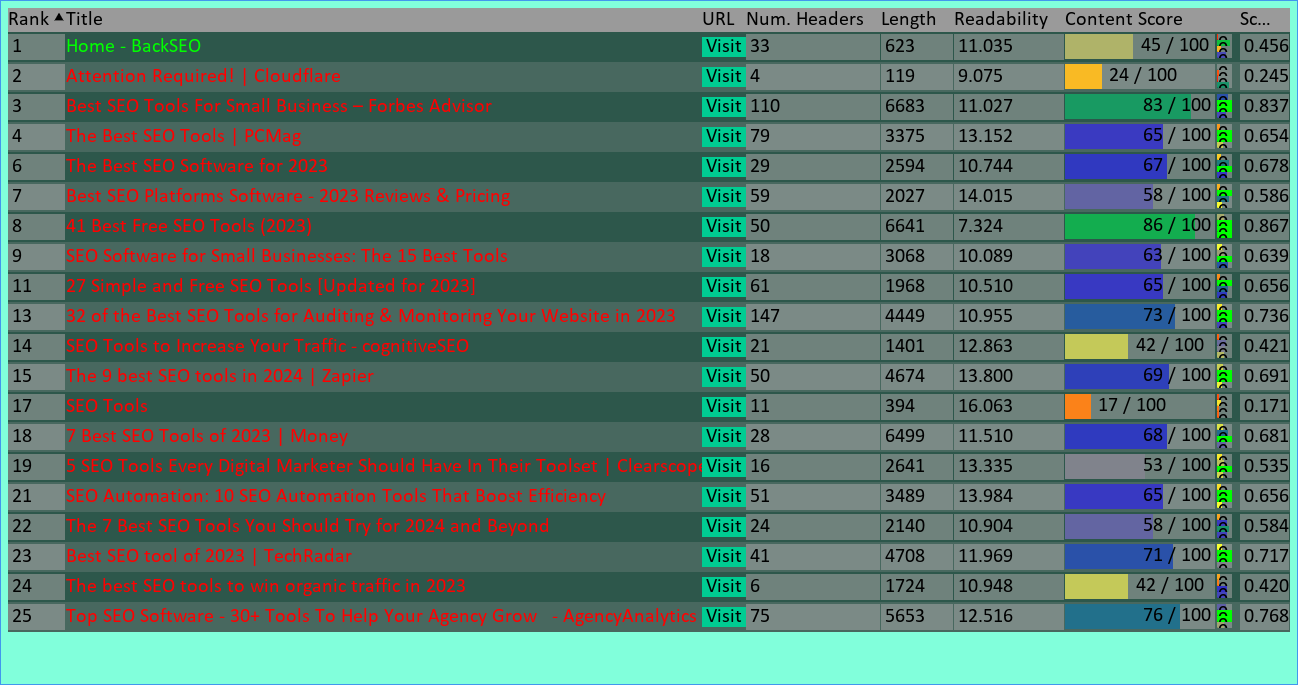 Search AuditBack SEO Marketing Software in Edmond, OK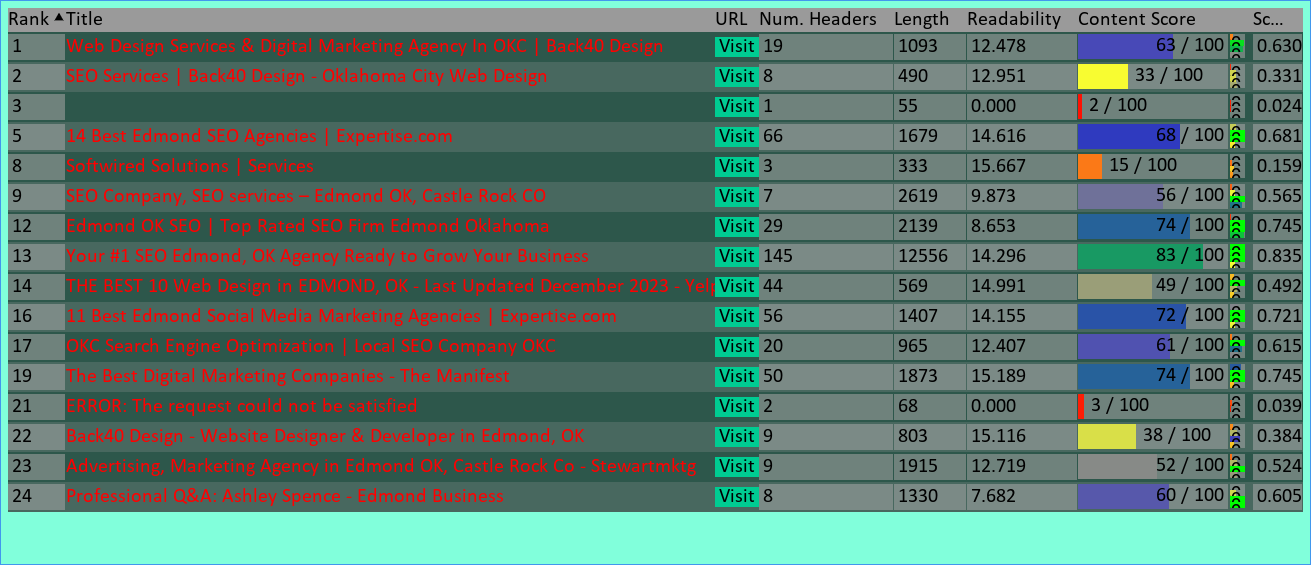 Website Content Auditbackseo.org55 Critical Errors Found.34 Moderate Errors Found.69 Minor Errors Found.59 Suggestions Recommended.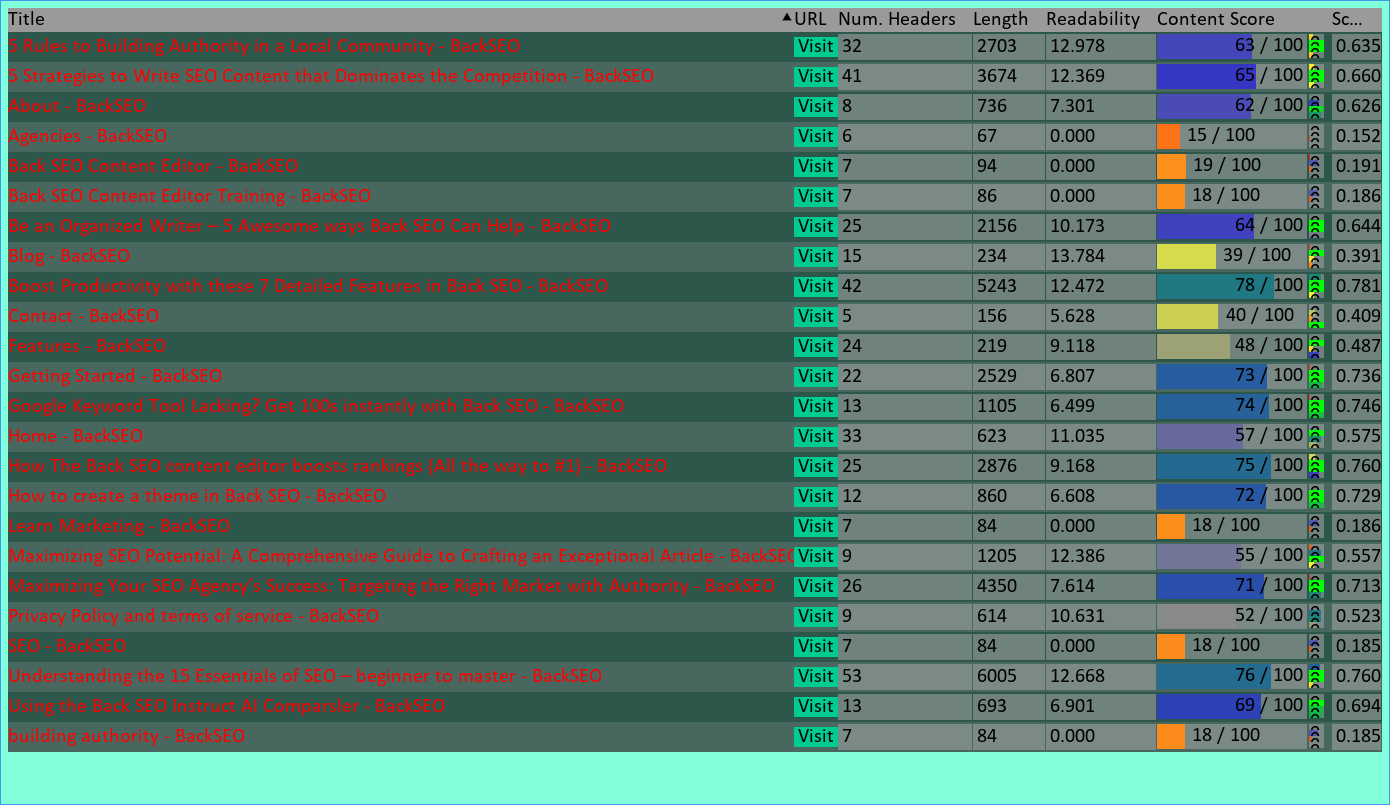 ppc - BackSEOhttps://backseo.org/tag/ppc/Getting Started - BackSEOhttps://backseo.org/getting-started/Learn Marketing - BackSEOhttps://backseo.org/category/learn/Checkout - BackSEOhttps://backseo.org/checkout/Downloads - BackSEOhttps://backseo.org/downloads/writing clients - BackSEOhttps://backseo.org/tag/writing-clients/Receipt - BackSEOhttps://backseo.org/checkout/receipt/How to create a theme in Back SEO - BackSEOhttps://backseo.org/how-to-create-a-theme-in-back-seo/Back SEO Content Editor - BackSEOhttps://backseo.org/tag/back-seo-content-editor/Login - BackSEOhttps://backseo.org/login/How The Back SEO content editor boosts rankings (All the way to #1) - BackSEOhttps://backseo.org/back-seo-content-editor/Confirm Purchase - BackSEOhttps://backseo.org/downloads/backseo-content-tool/building authority - BackSEOhttps://backseo.org/tag/building-authority/Features - BackSEOhttps://backseo.org/features/Contact - BackSEOhttps://backseo.org/contact-2/Privacy Policy and terms of service - BackSEOhttps://backseo.org/privacy-policy/5 Strategies to Write SEO Content that Dominates the Competition - BackSEOhttps://backseo.org/5-strategies-to-write-seo-content/Be an Organized Writer – 5 Awesome ways Back SEO Can Help - BackSEOhttps://backseo.org/be-an-organized-writer-with-back-seo/featured product - BackSEOhttps://backseo.org/tag/featured-product/Order History - BackSEOhttps://backseo.org/checkout/order-history/writing - BackSEOhttps://backseo.org/tag/writing/Maximizing Your SEO Agency’s Success: Targeting the Right Market with Authority - BackSEOhttps://backseo.org/maximizing-seo-agency-success/keyword tool - BackSEOhttps://backseo.org/tag/keyword-tool/idea generator - BackSEOhttps://backseo.org/tag/idea-generator/Back SEO Content Editor Training - BackSEOhttps://backseo.org/category/back-seo-training/Boost Productivity with these 7 Detailed Features in Back SEO - BackSEOhttps://backseo.org/7-ways-content-editors-boost-productivity/5 Rules to Building Authority in a Local Community - BackSEOhttps://backseo.org/5-rules-to-building-authority-in-a-local-community/Maximizing SEO Potential: A Comprehensive Guide to Crafting an Exceptional Article - BackSEOhttps://backseo.org/maximizing-seo-potential-a-comprehensive-guide-to-crafting-an-exceptional-article/SEO - BackSEOhttps://backseo.org/category/seo/Transaction Failed - BackSEOhttps://backseo.org/checkout/transaction-failed/Understanding the 15 Essentials of SEO – beginner to master - BackSEOhttps://backseo.org/understanding-the-essentials-of-seo/Comparison - BackSEOhttps://backseo.org/tag/comparison/Updates - BackSEOhttps://backseo.org/updates/seo writing - BackSEOhttps://backseo.org/tag/seo-writing/write seo content - BackSEOhttps://backseo.org/tag/write-seo-content/Using the Back SEO Instruct AI Comparsler - BackSEOhttps://backseo.org/using-the-back-seo-instruct-ai-comparsler/Home - BackSEOhttps://backseo.org/Back SEO Agencies - BackSEOhttps://backseo.org/downloads/back-seo-agencies/seo agency - BackSEOhttps://backseo.org/tag/seo-agency/Google Keyword Tool Lacking? Get 100s instantly with Back SEO - BackSEOhttps://backseo.org/google-keyword-tool-lacking-get-100s-instantly-with-back-seo/Blog - BackSEOhttps://backseo.org/blog/About - BackSEOhttps://backseo.org/about/community - BackSEOhttps://backseo.org/tag/community/Agencies - BackSEOhttps://backseo.org/agencies/Themes - BackSEOhttps://backseo.org/themes/local seo - BackSEOhttps://backseo.org/tag/local-seo/Sitemap - BackSEOhttps://backseo.org/sitemap/Confirmation - BackSEOhttps://backseo.org/checkout/confirmation/DirectionRank 1Rank 2Rank 3NW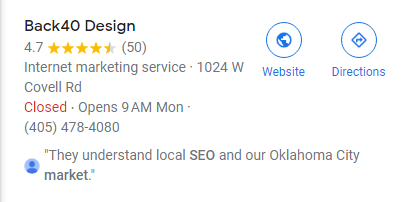 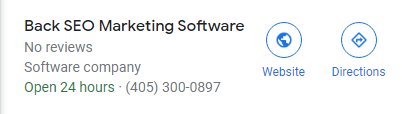 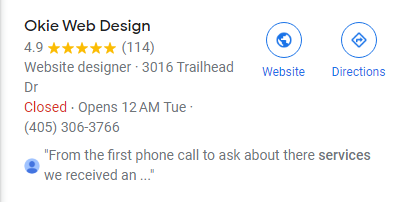 N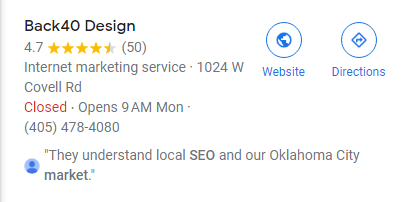 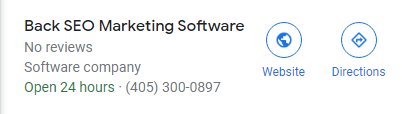 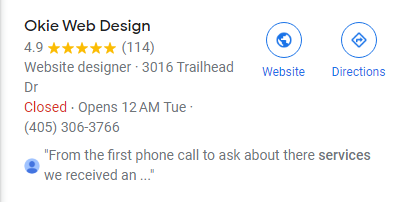 NE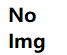 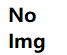 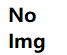 W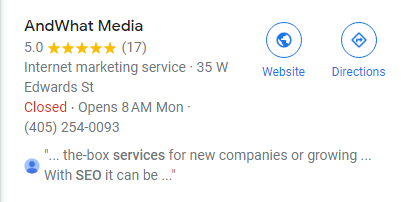 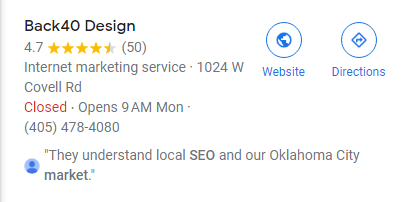 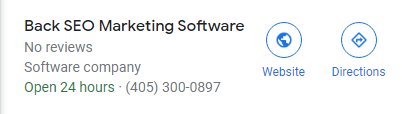 C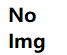 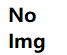 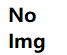 E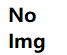 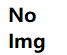 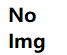 SW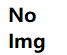 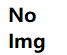 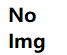 S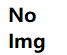 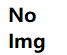 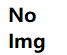 SE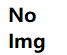 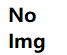 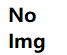 NWCompetitorGoogle CardRank 1Back40 Design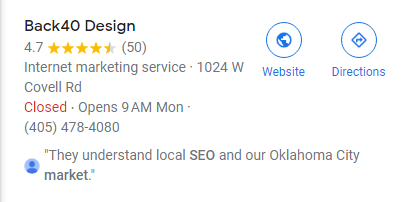 Rank 2Back SEO Marketing Software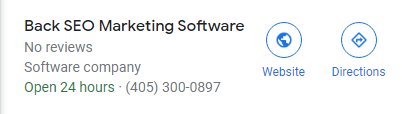 NCompetitorGoogle CardRank 1Back40 Design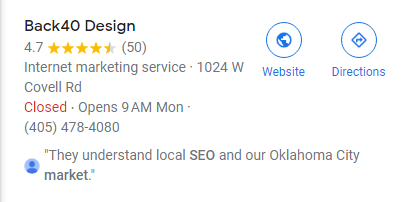 Rank 2Back SEO Marketing Software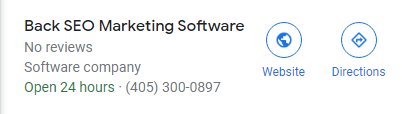 WCompetitorGoogle CardRank 1AndWhat Media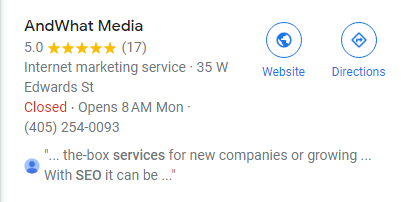 Rank 2Back40 Design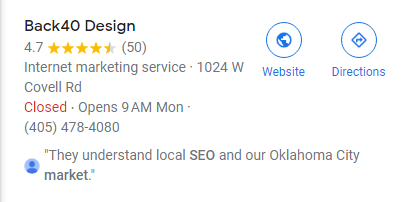 Rank 3Back SEO Marketing Software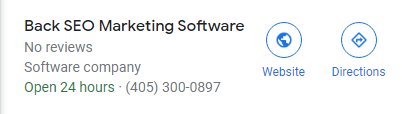 DirectionRank 1Rank 2Rank 3NW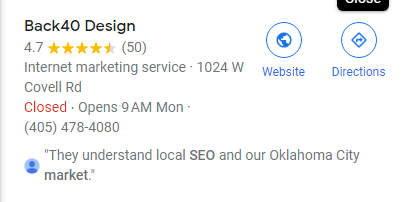 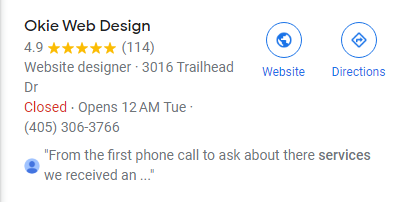 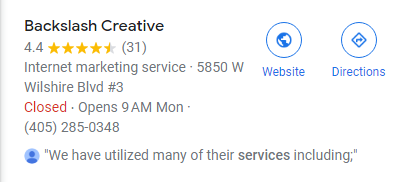 N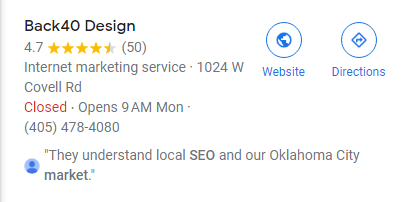 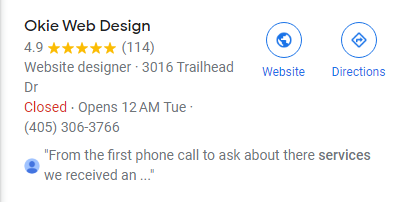 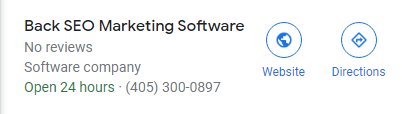 NE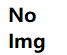 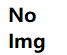 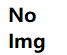 W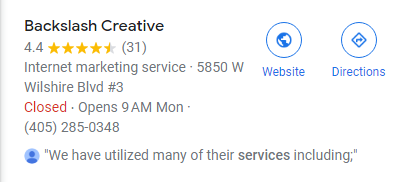 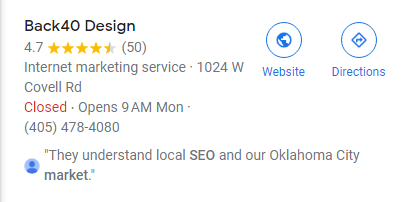 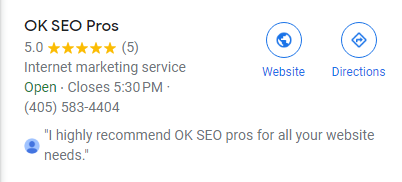 C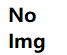 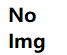 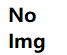 E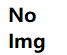 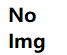 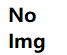 SW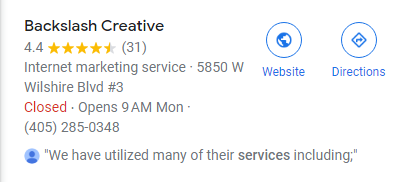 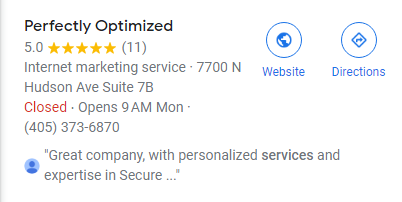 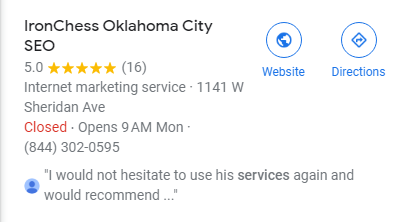 S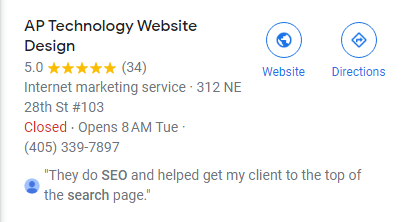 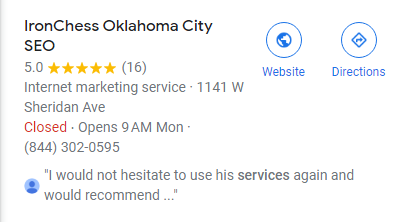 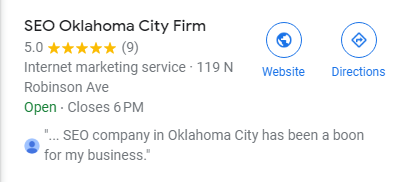 SE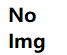 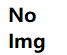 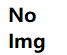 NWCompetitorGoogle CardRank 1Back40 Design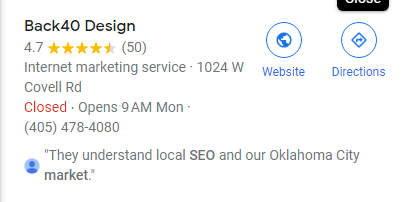 Rank 2Okie Web Design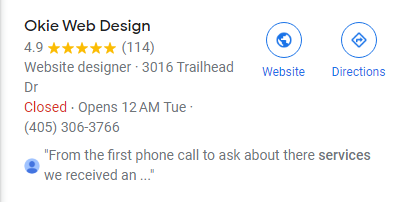 Rank 3Backslash Creative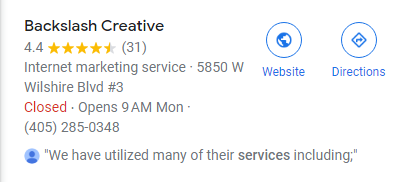 Rank 4OK SEO Pros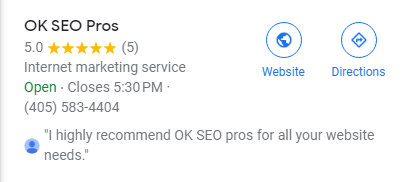 Rank 5AP Technology Website Design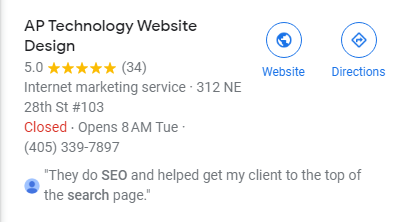 Rank 6Back SEO Marketing Software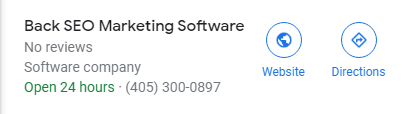 NCompetitorGoogle CardRank 1Back40 Design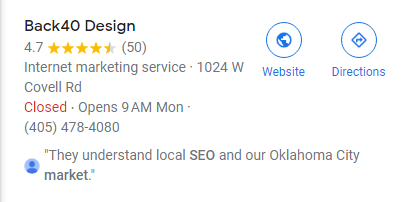 Rank 2Okie Web Design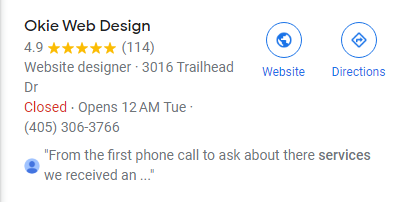 Rank 3Back SEO Marketing Software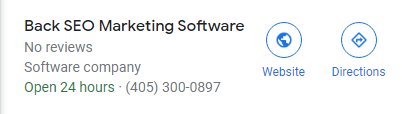 WCompetitorGoogle CardRank 1Backslash Creative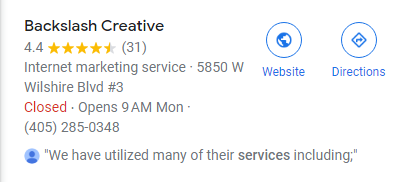 Rank 2Back40 Design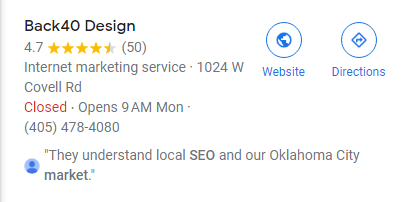 Rank 3OK SEO Pros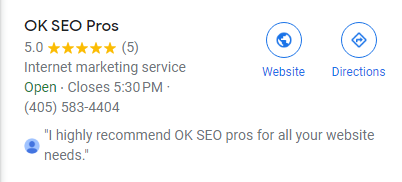 Rank 4Big Think Web Creative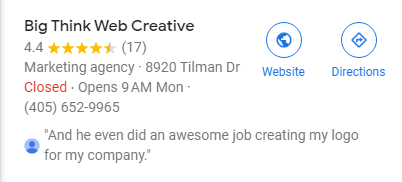 Rank 5Perfectly Optimized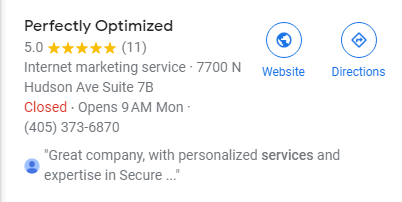 Rank 6Digital Web Geeks Oklahoma City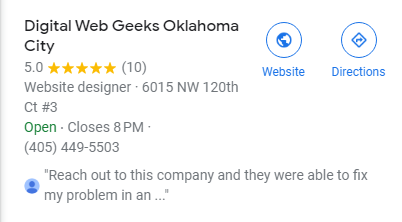 Rank 7Optimized Zen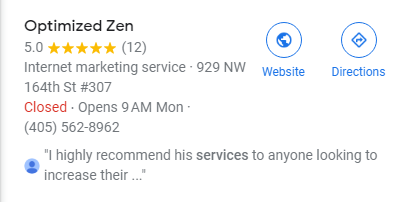 Rank 8Outpace SEO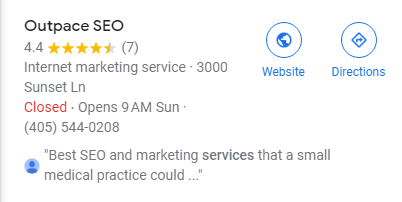 Rank 9Back SEO Marketing Software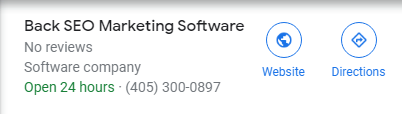 SWCompetitorGoogle CardRank 1Backslash Creative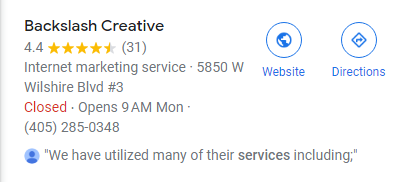 Rank 2Perfectly Optimized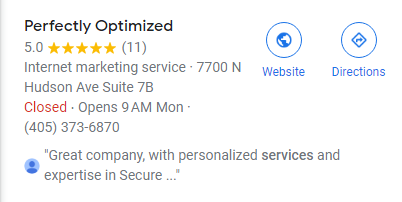 Rank 3IronChess Oklahoma City SEO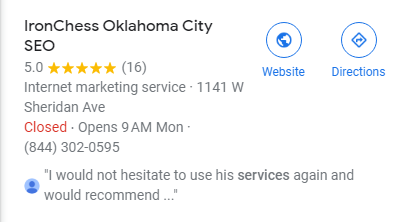 Rank 4The SEO Answer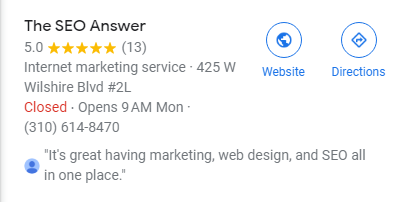 Rank 5Optimized Zen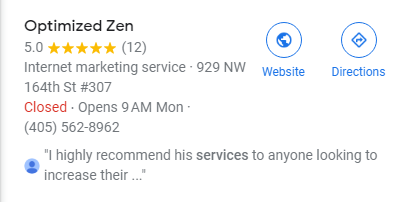 Rank 6SEO Oklahoma City Firm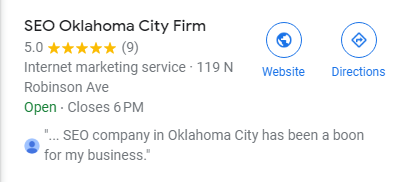 Rank 7Oklahoma Web Design  Hosting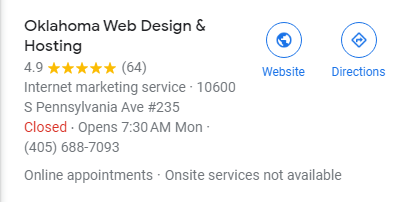 Rank 8Big Think Web Creative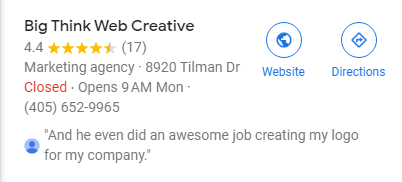 Rank 9Bricktown SEO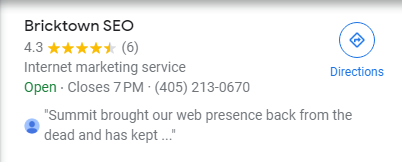 Rank 10Digital Web Geeks Oklahoma City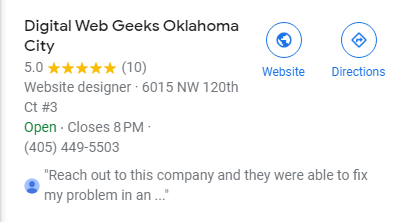 Rank 11Directing Design, Inc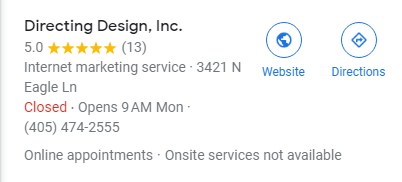 Rank 12Front2Back Studio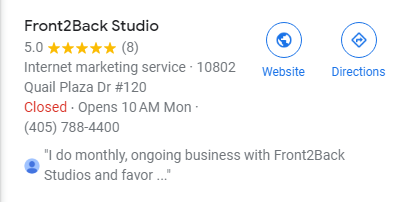 Rank 13OK SEO Pros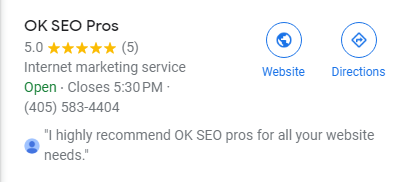 Rank 14Fylo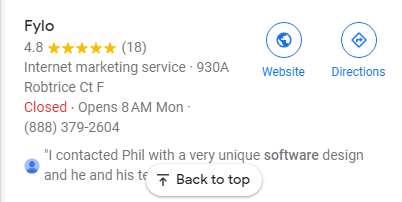 Rank 15Back SEO Marketing Software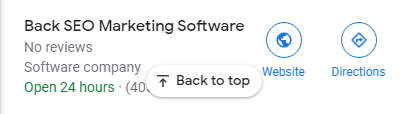 KeywordAvg. # of Occurencessearch engines4.454545454545454search results4.0screaming frog4.75schema markup3.5free version3.7142857142857144seo campaigns3.0yoast seo3.0google analytics4.444444444444445backlink profile2.0web pages4.333333333333333seo tools11.9375keyword research7.0marketing software4.0google search console5.3content marketing4.0social media3.0seo efforts2.6666666666666665rank tracking4.0seo tool25.75seo spider5.0moz pro6.666666666666667paid version3.0free trial10.2keyword research tool5.0keyword tool3.0free seo tools4.333333333333333day trial4.8search volume3.75broken links3.0seo software6.555555555555555backlink analysis2.6web page3.3333333333333335organic traffic2.2competitor research2.5link building5.0search console6.0seo strategy3.75se ranking4.0google trends4.5screaming frog seo spider2.0user experience2.0google ads2.5free tool4.666666666666667duplicate content6.0free account4.0free tools3.0keyword difficulty3.0chrome extension4.0bing webmaster tools3.0specific keyword2.0structured data2.0search engine14.0local seo10.5learning curve11.0customer support7.0day free trial5.0competitor analysis4.0seo services3.0premium plan4.0pro plan4.0site audits2.6666666666666665page speed3.5live chat2.0digital marketing4.666666666666667technical seo4.25search engine optimization2.6666666666666665landing pages2.0seo audit2.5seo metrics2.5website content7.0content optimization8.0target audience2.5content plan3.0target keyword5.0organic search3.3333333333333335seo toolkit2.0marketing tools2.0search terms2.0seo pro5.0seo professional2.5keyword magic tool10.0small businesses9.0target keywords9.0site audit7.5seo campaign6.5seo writing assistant7.0google search6.0keyword rankings4.0position tracking3.0seo performance3.0google account2.0data sources2.0billed annually6.0competitive analysis2.5seo data2.0customizable reports2.0seo platforms2.0seo agency15.0rank tracker11.0marketing agencies5.0search engine rankings4.0seo strategies4.0google keyword planner4.0search term3.0customer service3.0looker studio3.0tool lets3.0relevant keywords2.0meta descriptions2.0great tool2.0rank tracking tool2.0content creation7.0blog post6.0all-in-one seo tool3.0related keywords2.0keyword research tools2.0wide range2.0all-in-one platforms2.0ranking tool2.0KeywordAvg. # of Occurencesdigital marketing14.5oklahoma city19.0surrounding areas2.0social media6.0search engines2.3333333333333335web design30.0search engine optimization8.75graphic design6.25local seo6.0online marketing5.0digital marketing agency4.0social media marketing13.0social media marketing services3.0seo company2.0web design agency2.0castle rock8.0marketing products2.0seo agency5.0content creation3.0content journey3.0social media management3.0liquid media3.0small businesses3.0lighthouse web design2.0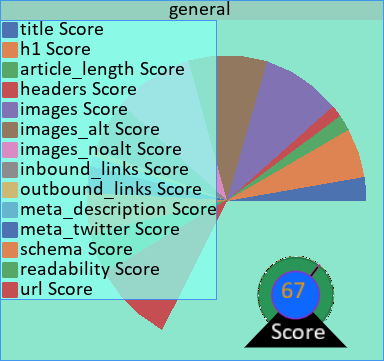 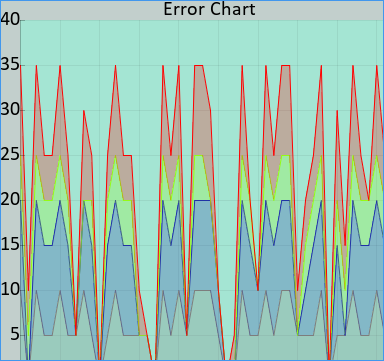 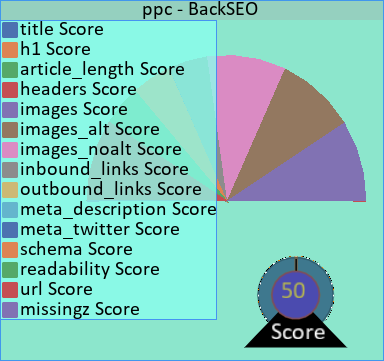 No H1.
Meta description is too short or too long at 0 characters. (Rec: 130-160) Title is too short at 13 characters. Too many or too few headers. Recommended is 0.0525-0.42 headers.
The article is too short or too long at 21 words. Recommended is 300-5000 words. The article is too short or too long at 21 words. Recommended is 1000-3000 words.
Needs a Twitter meta descriptionDetailsDetailsTitleppc - BackSEONum H10Number of Headers4Length21Number of Images3Number of Images with Alt Text3Number of Images without Alt Text0Number of Inbound Links13Number of Outbound Links4Meta Description Length0Meta:TwitterFalseReadability0.0SchemaTrueURLhttps://backseo.org/tag/ppc/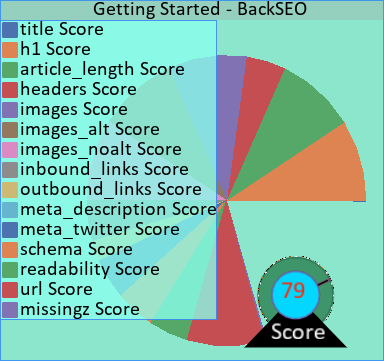 Meta description is too short or too long at 287 characters. (Rec: 130-160) Title is too short at 25 characters. DetailsDetailsTitleGetting Started - BackSEONum H11Number of Headers22Length2529Number of Images16Number of Images with Alt Text16Number of Images without Alt Text0Number of Inbound Links11Number of Outbound Links6Meta Description Length287Meta:TwitterTrueReadability6.806745435016111SchemaTrueURLhttps://backseo.org/getting-started/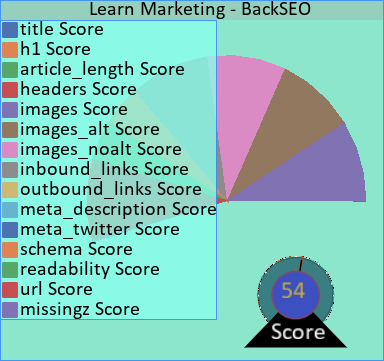 No H1.
Meta description is too short or too long at 0 characters. (Rec: 130-160) Title is too short at 25 characters. Too many or too few headers. Recommended is 0.21-1.68 headers.
The article is too short or too long at 84 words. Recommended is 300-5000 words. The article is too short or too long at 84 words. Recommended is 1000-3000 words.
Needs a Twitter meta descriptionDetailsDetailsTitleLearn Marketing - BackSEONum H10Number of Headers7Length84Number of Images3Number of Images with Alt Text3Number of Images without Alt Text0Number of Inbound Links17Number of Outbound Links4Meta Description Length0Meta:TwitterFalseReadability0.0SchemaTrueURLhttps://backseo.org/category/learn/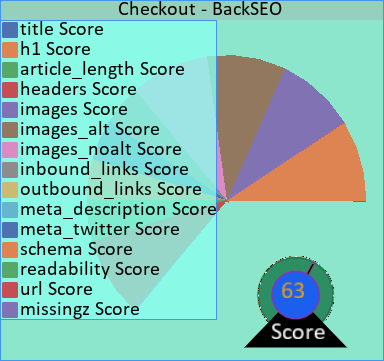 Meta description is too short or too long at 0 characters. (Rec: 130-160) Title is too short at 18 characters. Too many or too few headers. Recommended is 0.0075-0.06 headers.
The article is too short or too long at 3 words. Recommended is 300-5000 words. The article is too short or too long at 3 words. Recommended is 1000-3000 words.DetailsDetailsTitleCheckout - BackSEONum H11Number of Headers4Length3Number of Images3Number of Images with Alt Text3Number of Images without Alt Text0Number of Inbound Links11Number of Outbound Links4Meta Description Length0Meta:TwitterTrueReadability0.0SchemaTrueURLhttps://backseo.org/checkout/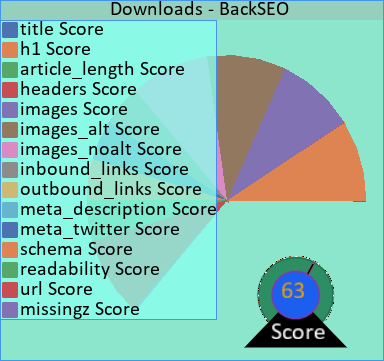 Meta description is too short or too long at 0 characters. (Rec: 130-160) Title is too short at 19 characters. Too many or too few headers. Recommended is 0.03-0.24 headers.
The article is too short or too long at 12 words. Recommended is 300-5000 words. The article is too short or too long at 12 words. Recommended is 1000-3000 words.DetailsDetailsTitleDownloads - BackSEONum H11Number of Headers6Length12Number of Images4Number of Images with Alt Text4Number of Images without Alt Text0Number of Inbound Links12Number of Outbound Links4Meta Description Length0Meta:TwitterTrueReadability0.0SchemaTrueURLhttps://backseo.org/downloads/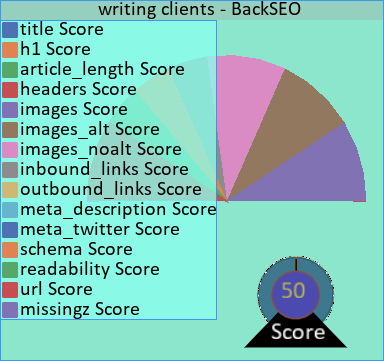 No H1.
Meta description is too short or too long at 0 characters. (Rec: 130-160) Title is too short at 25 characters. Too many or too few headers. Recommended is 0.0625-0.5 headers.
The article is too short or too long at 25 words. Recommended is 300-5000 words. The article is too short or too long at 25 words. Recommended is 1000-3000 words.
Needs a Twitter meta descriptionDetailsDetailsTitlewriting clients - BackSEONum H10Number of Headers4Length25Number of Images3Number of Images with Alt Text3Number of Images without Alt Text0Number of Inbound Links13Number of Outbound Links4Meta Description Length0Meta:TwitterFalseReadability0.0SchemaTrueURLhttps://backseo.org/tag/writing-clients/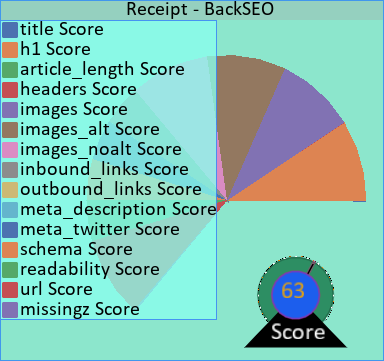 Meta description is too short or too long at 0 characters. (Rec: 130-160) Title is too short at 17 characters. Too many or too few headers. Recommended is 0.01-0.08 headers.
The article is too short or too long at 4 words. Recommended is 300-5000 words. The article is too short or too long at 4 words. Recommended is 1000-3000 words.DetailsDetailsTitleReceipt - BackSEONum H11Number of Headers4Length4Number of Images3Number of Images with Alt Text3Number of Images without Alt Text0Number of Inbound Links11Number of Outbound Links4Meta Description Length0Meta:TwitterTrueReadability0.0SchemaTrueURLhttps://backseo.org/checkout/receipt/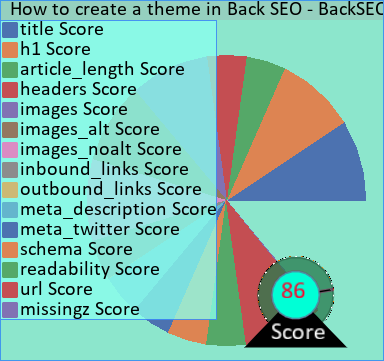 The article is too short or too long at 860 words. Recommended is 1000-3000 words.DetailsDetailsTitleHow to create a theme in Back SEO - BackSEONum H11Number of Headers12Length860Number of Images8Number of Images with Alt Text8Number of Images without Alt Text0Number of Inbound Links14Number of Outbound Links4Meta Description Length67Meta:TwitterTrueReadability6.608425531914893SchemaTrueURLhttps://backseo.org/how-to-create-a-theme-in-back-seo/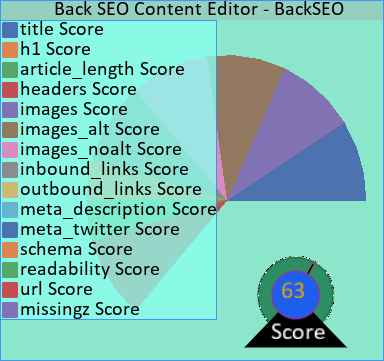 No H1.
Meta description is too short or too long at 0 characters. (Rec: 130-160) Too many or too few headers. Recommended is 0.235-1.88 headers.
The article is too short or too long at 94 words. Recommended is 300-5000 words. The article is too short or too long at 94 words. Recommended is 1000-3000 words.
Needs a Twitter meta descriptionDetailsDetailsTitleBack SEO Content Editor - BackSEONum H10Number of Headers7Length94Number of Images3Number of Images with Alt Text3Number of Images without Alt Text0Number of Inbound Links18Number of Outbound Links4Meta Description Length0Meta:TwitterFalseReadability0.0SchemaTrueURLhttps://backseo.org/tag/back-seo-content-editor/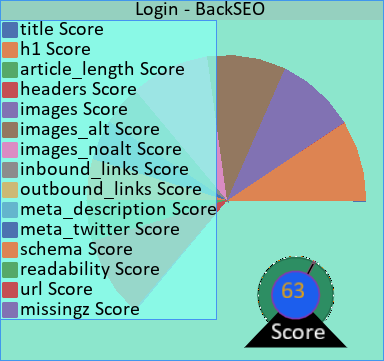 Meta description is too short or too long at 10 characters. (Rec: 130-160) Title is too short at 15 characters. Too many or too few headers. Recommended is 0.005-0.04 headers.
The article is too short or too long at 2 words. Recommended is 300-5000 words. The article is too short or too long at 2 words. Recommended is 1000-3000 words.DetailsDetailsTitleLogin - BackSEONum H11Number of Headers4Length2Number of Images3Number of Images with Alt Text3Number of Images without Alt Text0Number of Inbound Links12Number of Outbound Links4Meta Description Length10Meta:TwitterTrueReadability0.0SchemaTrueURLhttps://backseo.org/login/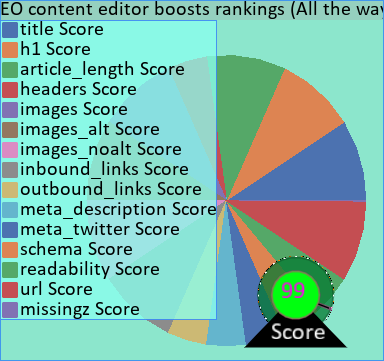 DetailsDetailsTitleHow The Back SEO content editor boosts rankings (All the way to #1) - BackSEONum H11Number of Headers25Length2876Number of Images5Number of Images with Alt Text5Number of Images without Alt Text0Number of Inbound Links17Number of Outbound Links12Meta Description Length102Meta:TwitterTrueReadability9.167874213836473SchemaTrueURLhttps://backseo.org/back-seo-content-editor/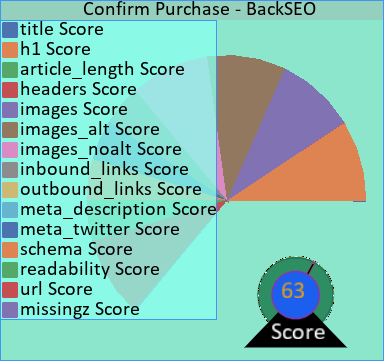 Meta description is too short or too long at 0 characters. (Rec: 130-160) Title is too short at 26 characters. Too many or too few headers. Recommended is 0.065-0.52 headers.
The article is too short or too long at 26 words. Recommended is 300-5000 words. The article is too short or too long at 26 words. Recommended is 1000-3000 words.DetailsDetailsTitleConfirm Purchase - BackSEONum H11Number of Headers8Length26Number of Images4Number of Images with Alt Text4Number of Images without Alt Text0Number of Inbound Links13Number of Outbound Links4Meta Description Length0Meta:TwitterTrueReadability0.0SchemaTrueURLhttps://backseo.org/downloads/backseo-content-tool/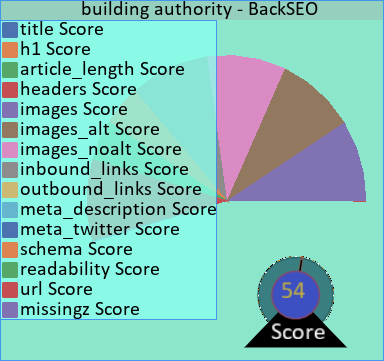 No H1.
Meta description is too short or too long at 0 characters. (Rec: 130-160) Title is too short at 28 characters. Too many or too few headers. Recommended is 0.21-1.68 headers.
The article is too short or too long at 84 words. Recommended is 300-5000 words. The article is too short or too long at 84 words. Recommended is 1000-3000 words.
Needs a Twitter meta descriptionDetailsDetailsTitlebuilding authority - BackSEONum H10Number of Headers7Length84Number of Images3Number of Images with Alt Text3Number of Images without Alt Text0Number of Inbound Links17Number of Outbound Links4Meta Description Length0Meta:TwitterFalseReadability0.0SchemaTrueURLhttps://backseo.org/tag/building-authority/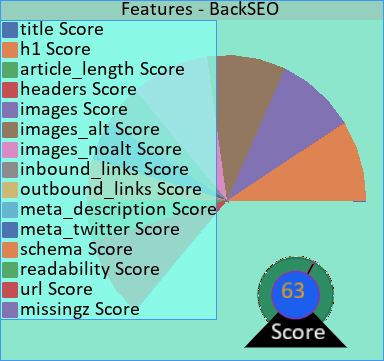 Meta description is too short or too long at 336 characters. (Rec: 130-160) Title is too short at 18 characters. Too many or too few headers. Recommended is 0.5475-4.38 headers.
The article is too short or too long at 219 words. Recommended is 300-5000 words. The article is too short or too long at 219 words. Recommended is 1000-3000 words.DetailsDetailsTitleFeatures - BackSEONum H11Number of Headers24Length219Number of Images26Number of Images with Alt Text26Number of Images without Alt Text0Number of Inbound Links13Number of Outbound Links5Meta Description Length336Meta:TwitterTrueReadability9.118294573643407SchemaTrueURLhttps://backseo.org/features/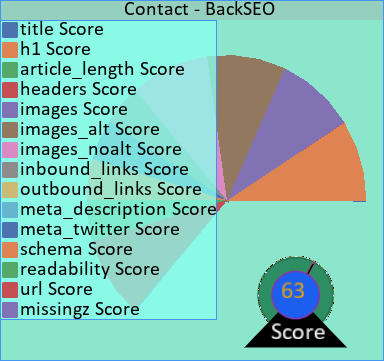 Meta description is too short or too long at 288 characters. (Rec: 130-160) Title is too short at 17 characters. Too many or too few headers. Recommended is 0.39-3.12 headers.
The article is too short or too long at 156 words. Recommended is 300-5000 words. The article is too short or too long at 156 words. Recommended is 1000-3000 words.DetailsDetailsTitleContact - BackSEONum H11Number of Headers5Length156Number of Images3Number of Images with Alt Text3Number of Images without Alt Text0Number of Inbound Links12Number of Outbound Links4Meta Description Length288Meta:TwitterTrueReadability5.627657142857142SchemaTrueURLhttps://backseo.org/contact-2/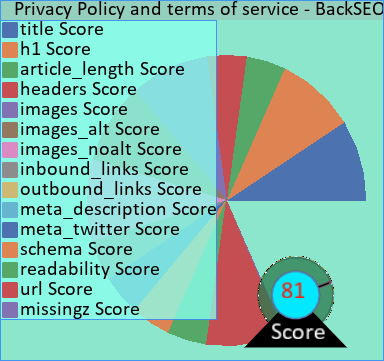 Meta description is too short or too long at 355 characters. (Rec: 130-160) The article is too short or too long at 614 words. Recommended is 1000-3000 words.DetailsDetailsTitlePrivacy Policy and terms of service - BackSEONum H11Number of Headers9Length614Number of Images3Number of Images with Alt Text3Number of Images without Alt Text0Number of Inbound Links11Number of Outbound Links4Meta Description Length355Meta:TwitterTrueReadability10.630817610062891SchemaTrueURLhttps://backseo.org/privacy-policy/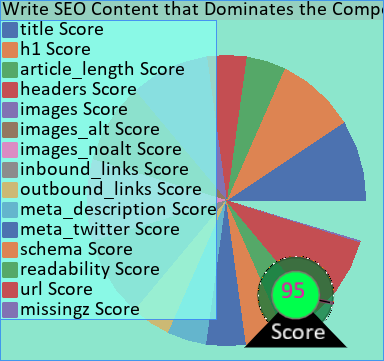 The article is too short or too long at 3674 words. Recommended is 1000-3000 words.DetailsDetailsTitle5 Strategies to Write SEO Content that Dominates the Competition - BackSEONum H11Number of Headers41Length3674Number of Images6Number of Images with Alt Text6Number of Images without Alt Text0Number of Inbound Links20Number of Outbound Links24Meta Description Length186Meta:TwitterTrueReadability12.368761904761904SchemaTrueURLhttps://backseo.org/5-strategies-to-write-seo-content/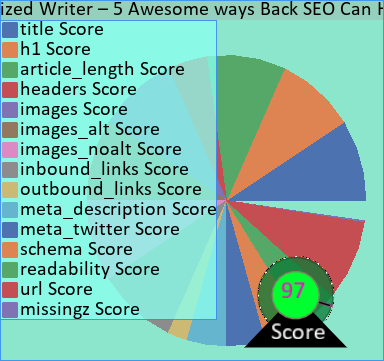 DetailsDetailsTitleBe an Organized Writer – 5 Awesome ways Back SEO Can Help - BackSEONum H11Number of Headers25Length2156Number of Images6Number of Images with Alt Text6Number of Images without Alt Text0Number of Inbound Links17Number of Outbound Links7Meta Description Length93Meta:TwitterTrueReadability10.172571428571427SchemaTrueURLhttps://backseo.org/be-an-organized-writer-with-back-seo/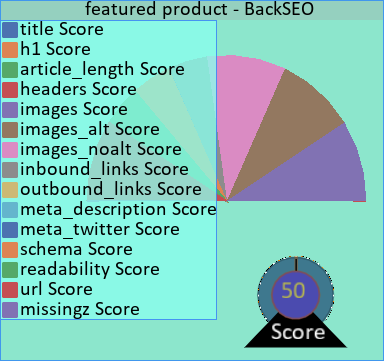 No H1.
Meta description is too short or too long at 0 characters. (Rec: 130-160) Title is too short at 26 characters. Too many or too few headers. Recommended is 0.0675-0.54 headers.
The article is too short or too long at 27 words. Recommended is 300-5000 words. The article is too short or too long at 27 words. Recommended is 1000-3000 words.
Needs a Twitter meta descriptionDetailsDetailsTitlefeatured product - BackSEONum H10Number of Headers4Length27Number of Images3Number of Images with Alt Text3Number of Images without Alt Text0Number of Inbound Links13Number of Outbound Links4Meta Description Length0Meta:TwitterFalseReadability0.0SchemaTrueURLhttps://backseo.org/tag/featured-product/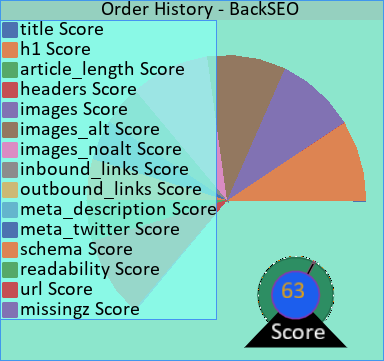 Meta description is too short or too long at 0 characters. (Rec: 130-160) Title is too short at 23 characters. Too many or too few headers. Recommended is 0.0-0.0 headers.
The article is too short or too long at 0 words. Recommended is 300-5000 words. The article is too short or too long at 0 words. Recommended is 1000-3000 words.DetailsDetailsTitleOrder History - BackSEONum H11Number of Headers4Length0Number of Images3Number of Images with Alt Text3Number of Images without Alt Text0Number of Inbound Links11Number of Outbound Links4Meta Description Length0Meta:TwitterTrueReadability0.0SchemaTrueURLhttps://backseo.org/checkout/order-history/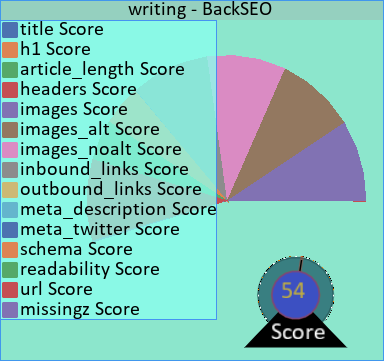 No H1.
Meta description is too short or too long at 0 characters. (Rec: 130-160) Title is too short at 17 characters. Too many or too few headers. Recommended is 0.115-0.92 headers.
The article is too short or too long at 46 words. Recommended is 300-5000 words. The article is too short or too long at 46 words. Recommended is 1000-3000 words.
Needs a Twitter meta descriptionDetailsDetailsTitlewriting - BackSEONum H10Number of Headers5Length46Number of Images3Number of Images with Alt Text3Number of Images without Alt Text0Number of Inbound Links16Number of Outbound Links4Meta Description Length0Meta:TwitterFalseReadability0.0SchemaTrueURLhttps://backseo.org/tag/writing/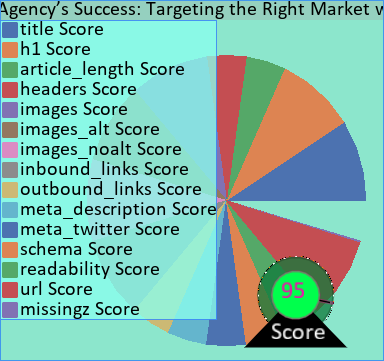 The article is too short or too long at 4350 words. Recommended is 1000-3000 words.DetailsDetailsTitleMaximizing Your SEO Agency’s Success: Targeting the Right Market with Authority - BackSEONum H11Number of Headers26Length4350Number of Images5Number of Images with Alt Text5Number of Images without Alt Text0Number of Inbound Links17Number of Outbound Links13Meta Description Length167Meta:TwitterTrueReadability7.61409688013136SchemaTrueURLhttps://backseo.org/maximizing-seo-agency-success/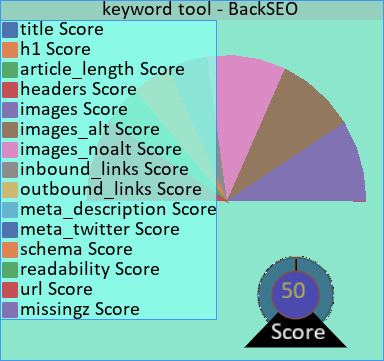 No H1.
Meta description is too short or too long at 0 characters. (Rec: 130-160) Title is too short at 22 characters. Too many or too few headers. Recommended is 0.105-0.84 headers.
The article is too short or too long at 42 words. Recommended is 300-5000 words. The article is too short or too long at 42 words. Recommended is 1000-3000 words.
Needs a Twitter meta descriptionDetailsDetailsTitlekeyword tool - BackSEONum H10Number of Headers5Length42Number of Images3Number of Images with Alt Text3Number of Images without Alt Text0Number of Inbound Links15Number of Outbound Links4Meta Description Length0Meta:TwitterFalseReadability0.0SchemaTrueURLhttps://backseo.org/tag/keyword-tool/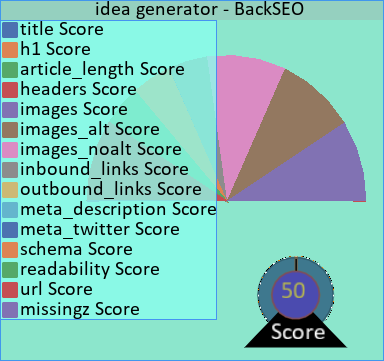 No H1.
Meta description is too short or too long at 0 characters. (Rec: 130-160) Title is too short at 24 characters. Too many or too few headers. Recommended is 0.0525-0.42 headers.
The article is too short or too long at 21 words. Recommended is 300-5000 words. The article is too short or too long at 21 words. Recommended is 1000-3000 words.
Needs a Twitter meta descriptionDetailsDetailsTitleidea generator - BackSEONum H10Number of Headers4Length21Number of Images3Number of Images with Alt Text3Number of Images without Alt Text0Number of Inbound Links13Number of Outbound Links4Meta Description Length0Meta:TwitterFalseReadability0.0SchemaTrueURLhttps://backseo.org/tag/idea-generator/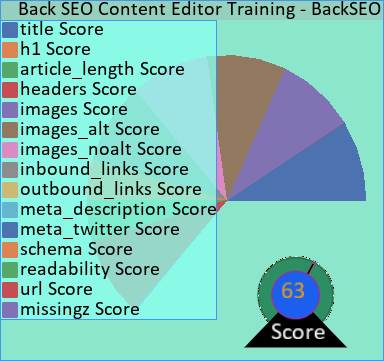 No H1.
Meta description is too short or too long at 0 characters. (Rec: 130-160) Too many or too few headers. Recommended is 0.215-1.72 headers.
The article is too short or too long at 86 words. Recommended is 300-5000 words. The article is too short or too long at 86 words. Recommended is 1000-3000 words.
Needs a Twitter meta descriptionDetailsDetailsTitleBack SEO Content Editor Training - BackSEONum H10Number of Headers7Length86Number of Images3Number of Images with Alt Text3Number of Images without Alt Text0Number of Inbound Links16Number of Outbound Links4Meta Description Length0Meta:TwitterFalseReadability0.0SchemaTrueURLhttps://backseo.org/category/back-seo-training/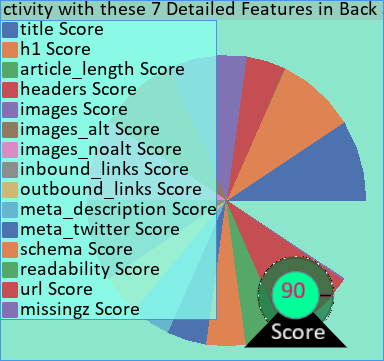 The article is too short or too long at 5243 words. Recommended is 300-5000 words. The article is too short or too long at 5243 words. Recommended is 1000-3000 words.DetailsDetailsTitleBoost Productivity with these 7 Detailed Features in Back SEO - BackSEONum H11Number of Headers42Length5243Number of Images11Number of Images with Alt Text11Number of Images without Alt Text0Number of Inbound Links17Number of Outbound Links19Meta Description Length123Meta:TwitterTrueReadability12.472491842692772SchemaTrueURLhttps://backseo.org/7-ways-content-editors-boost-productivity/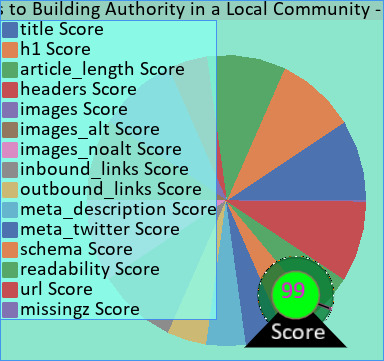 DetailsDetailsTitle5 Rules to Building Authority in a Local Community - BackSEONum H11Number of Headers32Length2703Number of Images4Number of Images with Alt Text4Number of Images without Alt Text0Number of Inbound Links17Number of Outbound Links15Meta Description Length174Meta:TwitterTrueReadability12.978305308275637SchemaTrueURLhttps://backseo.org/5-rules-to-building-authority-in-a-local-community/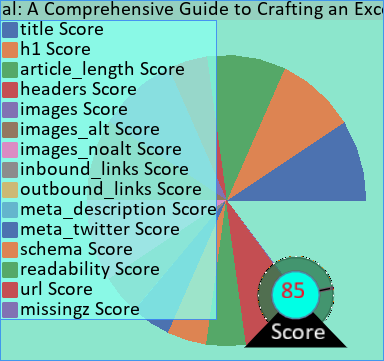 Meta description is too short or too long at 354 characters. (Rec: 130-160) DetailsDetailsTitleMaximizing SEO Potential: A Comprehensive Guide to Crafting an Exceptional Article - BackSEONum H11Number of Headers9Length1205Number of Images3Number of Images with Alt Text3Number of Images without Alt Text0Number of Inbound Links14Number of Outbound Links4Meta Description Length354Meta:TwitterTrueReadability12.386328310864393SchemaTrueURLhttps://backseo.org/maximizing-seo-potential-a-comprehensive-guide-to-crafting-an-exceptional-article/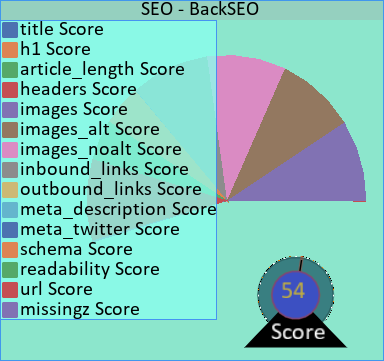 No H1.
Meta description is too short or too long at 0 characters. (Rec: 130-160) Title is too short at 13 characters. Too many or too few headers. Recommended is 0.21-1.68 headers.
The article is too short or too long at 84 words. Recommended is 300-5000 words. The article is too short or too long at 84 words. Recommended is 1000-3000 words.
Needs a Twitter meta descriptionDetailsDetailsTitleSEO - BackSEONum H10Number of Headers7Length84Number of Images3Number of Images with Alt Text3Number of Images without Alt Text0Number of Inbound Links17Number of Outbound Links4Meta Description Length0Meta:TwitterFalseReadability0.0SchemaTrueURLhttps://backseo.org/category/seo/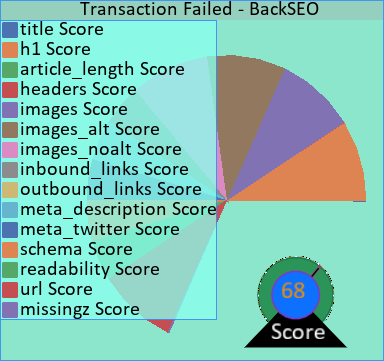 Title is too short at 28 characters. Too many or too few headers. Recommended is 0.0225-0.18 headers.
The article is too short or too long at 9 words. Recommended is 300-5000 words. The article is too short or too long at 9 words. Recommended is 1000-3000 words.DetailsDetailsTitleTransaction Failed - BackSEONum H11Number of Headers4Length9Number of Images3Number of Images with Alt Text3Number of Images without Alt Text0Number of Inbound Links11Number of Outbound Links4Meta Description Length66Meta:TwitterTrueReadability0.0SchemaTrueURLhttps://backseo.org/checkout/transaction-failed/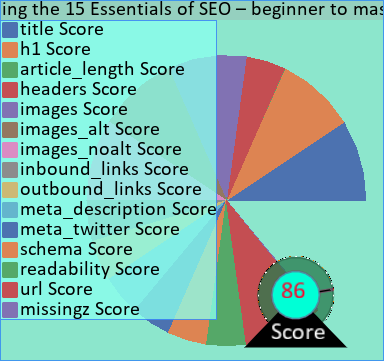 The article is too short or too long at 6005 words. Recommended is 300-5000 words. The article is too short or too long at 6005 words. Recommended is 1000-3000 words.DetailsDetailsTitleUnderstanding the 15 Essentials of SEO – beginner to master - BackSEONum H11Number of Headers53Length6005Number of Images9Number of Images with Alt Text9Number of Images without Alt Text0Number of Inbound Links13Number of Outbound Links10Meta Description Length87Meta:TwitterTrueReadability12.667764293025293SchemaTrueURLhttps://backseo.org/understanding-the-essentials-of-seo/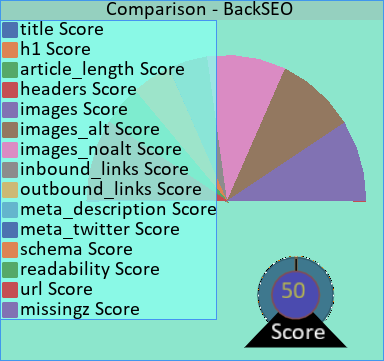 No H1.
Meta description is too short or too long at 0 characters. (Rec: 130-160) Title is too short at 20 characters. Too many or too few headers. Recommended is 0.0675-0.54 headers.
The article is too short or too long at 27 words. Recommended is 300-5000 words. The article is too short or too long at 27 words. Recommended is 1000-3000 words.
Needs a Twitter meta descriptionDetailsDetailsTitleComparison - BackSEONum H10Number of Headers4Length27Number of Images3Number of Images with Alt Text3Number of Images without Alt Text0Number of Inbound Links13Number of Outbound Links4Meta Description Length0Meta:TwitterFalseReadability0.0SchemaTrueURLhttps://backseo.org/tag/comparison/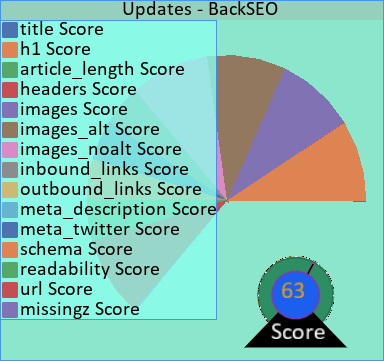 Meta description is too short or too long at 358 characters. (Rec: 130-160) Title is too short at 17 characters. Too many or too few headers. Recommended is 0.07-0.56 headers.
The article is too short or too long at 28 words. Recommended is 300-5000 words. The article is too short or too long at 28 words. Recommended is 1000-3000 words.DetailsDetailsTitleUpdates - BackSEONum H11Number of Headers4Length28Number of Images3Number of Images with Alt Text3Number of Images without Alt Text0Number of Inbound Links11Number of Outbound Links4Meta Description Length358Meta:TwitterTrueReadability0.0SchemaTrueURLhttps://backseo.org/updates/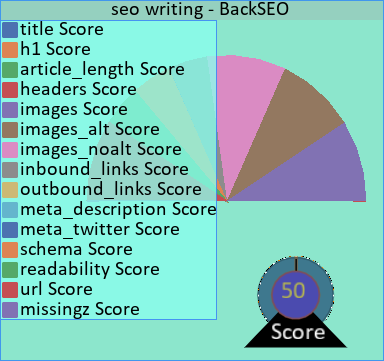 No H1.
Meta description is too short or too long at 0 characters. (Rec: 130-160) Title is too short at 21 characters. Too many or too few headers. Recommended is 0.0525-0.42 headers.
The article is too short or too long at 21 words. Recommended is 300-5000 words. The article is too short or too long at 21 words. Recommended is 1000-3000 words.
Needs a Twitter meta descriptionDetailsDetailsTitleseo writing - BackSEONum H10Number of Headers4Length21Number of Images3Number of Images with Alt Text3Number of Images without Alt Text0Number of Inbound Links14Number of Outbound Links4Meta Description Length0Meta:TwitterFalseReadability0.0SchemaTrueURLhttps://backseo.org/tag/seo-writing/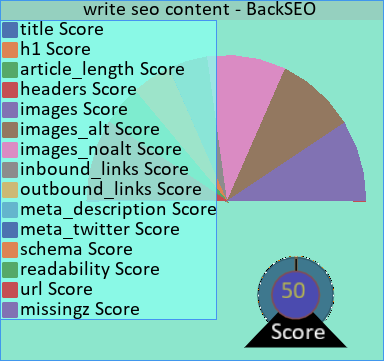 No H1.
Meta description is too short or too long at 0 characters. (Rec: 130-160) Title is too short at 27 characters. Too many or too few headers. Recommended is 0.0525-0.42 headers.
The article is too short or too long at 21 words. Recommended is 300-5000 words. The article is too short or too long at 21 words. Recommended is 1000-3000 words.
Needs a Twitter meta descriptionDetailsDetailsTitlewrite seo content - BackSEONum H10Number of Headers4Length21Number of Images3Number of Images with Alt Text3Number of Images without Alt Text0Number of Inbound Links14Number of Outbound Links4Meta Description Length0Meta:TwitterFalseReadability0.0SchemaTrueURLhttps://backseo.org/tag/write-seo-content/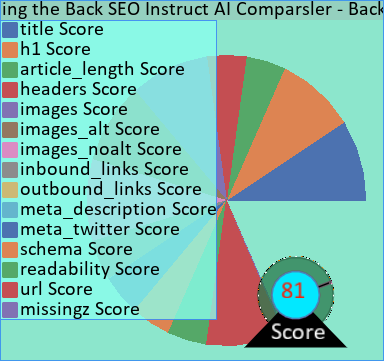 Meta description is too short or too long at 324 characters. (Rec: 130-160) The article is too short or too long at 693 words. Recommended is 1000-3000 words.DetailsDetailsTitleUsing the Back SEO Instruct AI Comparsler - BackSEONum H11Number of Headers13Length693Number of Images6Number of Images with Alt Text6Number of Images without Alt Text0Number of Inbound Links13Number of Outbound Links4Meta Description Length324Meta:TwitterTrueReadability6.900514138817478SchemaTrueURLhttps://backseo.org/using-the-back-seo-instruct-ai-comparsler/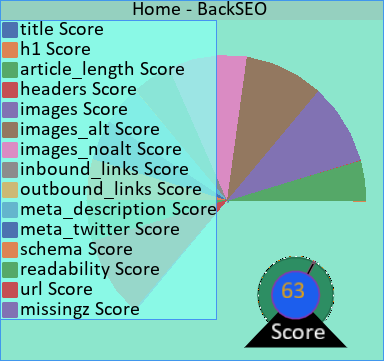 No H1. Title is too short at 14 characters. Too many or too few headers. Recommended is 1.5575-12.46 headers. The article is too short or too long at 623 words. Recommended is 1000-3000 words.DetailsDetailsTitleHome - BackSEONum H10Number of Headers33Length623Number of Images10Number of Images with Alt Text10Number of Images without Alt Text0Number of Inbound Links12Number of Outbound Links4Meta Description Length152Meta:TwitterTrueReadability11.034851485148511SchemaTrueURLhttps://backseo.org/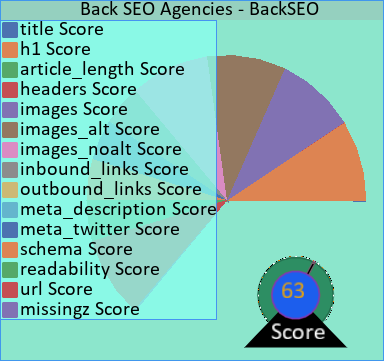 Meta description is too short or too long at 0 characters. (Rec: 130-160) Title is too short at 27 characters. Too many or too few headers. Recommended is 0.06-0.48 headers.
The article is too short or too long at 24 words. Recommended is 300-5000 words. The article is too short or too long at 24 words. Recommended is 1000-3000 words.DetailsDetailsTitleBack SEO Agencies - BackSEONum H11Number of Headers5Length24Number of Images3Number of Images with Alt Text3Number of Images without Alt Text0Number of Inbound Links12Number of Outbound Links4Meta Description Length0Meta:TwitterTrueReadability0.0SchemaTrueURLhttps://backseo.org/downloads/back-seo-agencies/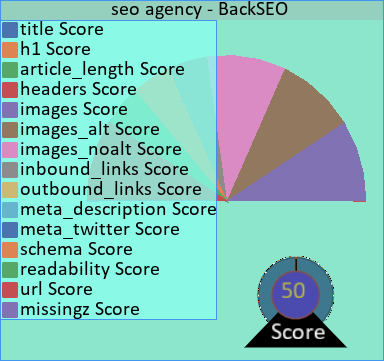 No H1.
Meta description is too short or too long at 0 characters. (Rec: 130-160) Title is too short at 20 characters. Too many or too few headers. Recommended is 0.0575-0.46 headers.
The article is too short or too long at 23 words. Recommended is 300-5000 words. The article is too short or too long at 23 words. Recommended is 1000-3000 words.
Needs a Twitter meta descriptionDetailsDetailsTitleseo agency - BackSEONum H10Number of Headers4Length23Number of Images3Number of Images with Alt Text3Number of Images without Alt Text0Number of Inbound Links13Number of Outbound Links4Meta Description Length0Meta:TwitterFalseReadability0.0SchemaTrueURLhttps://backseo.org/tag/seo-agency/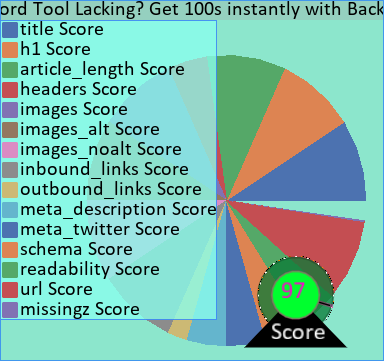 DetailsDetailsTitleGoogle Keyword Tool Lacking? Get 100s instantly with Back SEO - BackSEONum H11Number of Headers13Length1105Number of Images11Number of Images with Alt Text11Number of Images without Alt Text0Number of Inbound Links17Number of Outbound Links6Meta Description Length170Meta:TwitterTrueReadability6.498588421887391SchemaTrueURLhttps://backseo.org/google-keyword-tool-lacking-get-100s-instantly-with-back-seo/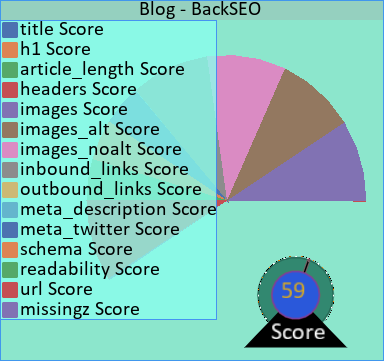 No H1.
Meta description is too short or too long at 0 characters. (Rec: 130-160) Title is too short at 14 characters. Too many or too few headers. Recommended is 0.585-4.68 headers.
The article is too short or too long at 234 words. Recommended is 300-5000 words. The article is too short or too long at 234 words. Recommended is 1000-3000 words.DetailsDetailsTitleBlog - BackSEONum H10Number of Headers15Length234Number of Images3Number of Images with Alt Text3Number of Images without Alt Text0Number of Inbound Links26Number of Outbound Links4Meta Description Length0Meta:TwitterTrueReadability13.783557312252963SchemaTrueURLhttps://backseo.org/blog/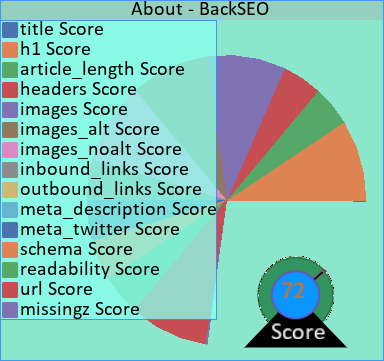 Meta description is too short or too long at 299 characters. (Rec: 130-160) Title is too short at 15 characters. The article is too short or too long at 736 words. Recommended is 1000-3000 words.DetailsDetailsTitleAbout - BackSEONum H11Number of Headers8Length736Number of Images3Number of Images with Alt Text3Number of Images without Alt Text0Number of Inbound Links11Number of Outbound Links4Meta Description Length299Meta:TwitterTrueReadability7.300964467005077SchemaTrueURLhttps://backseo.org/about/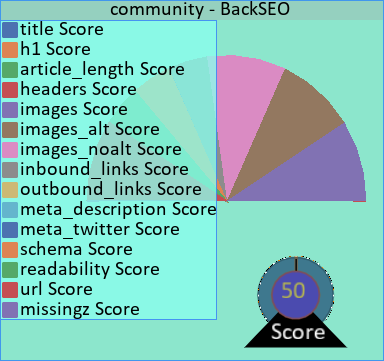 No H1.
Meta description is too short or too long at 0 characters. (Rec: 130-160) Title is too short at 19 characters. Too many or too few headers. Recommended is 0.0475-0.38 headers.
The article is too short or too long at 19 words. Recommended is 300-5000 words. The article is too short or too long at 19 words. Recommended is 1000-3000 words.
Needs a Twitter meta descriptionDetailsDetailsTitlecommunity - BackSEONum H10Number of Headers4Length19Number of Images3Number of Images with Alt Text3Number of Images without Alt Text0Number of Inbound Links13Number of Outbound Links4Meta Description Length0Meta:TwitterFalseReadability0.0SchemaTrueURLhttps://backseo.org/tag/community/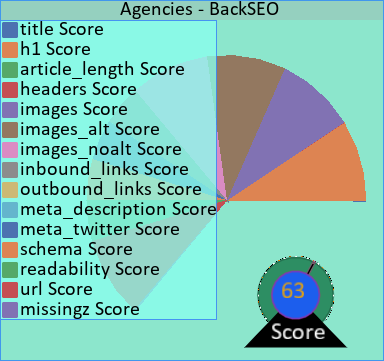 Meta description is too short or too long at 290 characters. (Rec: 130-160) Title is too short at 18 characters. Too many or too few headers. Recommended is 0.1675-1.34 headers.
The article is too short or too long at 67 words. Recommended is 300-5000 words. The article is too short or too long at 67 words. Recommended is 1000-3000 words.DetailsDetailsTitleAgencies - BackSEONum H11Number of Headers6Length67Number of Images3Number of Images with Alt Text3Number of Images without Alt Text0Number of Inbound Links11Number of Outbound Links5Meta Description Length290Meta:TwitterTrueReadability0.0SchemaTrueURLhttps://backseo.org/agencies/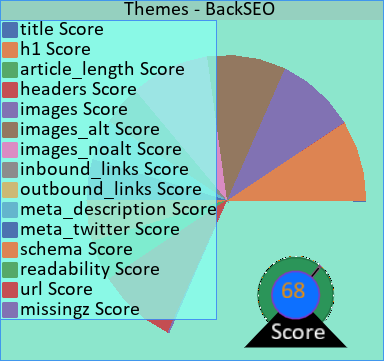 Title is too short at 16 characters. Too many or too few headers. Recommended is 0.02-0.16 headers.
The article is too short or too long at 8 words. Recommended is 300-5000 words. The article is too short or too long at 8 words. Recommended is 1000-3000 words.DetailsDetailsTitleThemes - BackSEONum H11Number of Headers4Length8Number of Images6Number of Images with Alt Text6Number of Images without Alt Text0Number of Inbound Links11Number of Outbound Links5Meta Description Length47Meta:TwitterTrueReadability0.0SchemaTrueURLhttps://backseo.org/themes/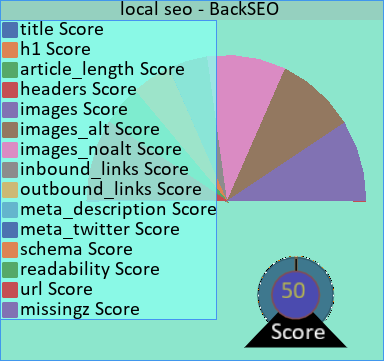 No H1.
Meta description is too short or too long at 0 characters. (Rec: 130-160) Title is too short at 19 characters. Too many or too few headers. Recommended is 0.105-0.84 headers.
The article is too short or too long at 42 words. Recommended is 300-5000 words. The article is too short or too long at 42 words. Recommended is 1000-3000 words.
Needs a Twitter meta descriptionDetailsDetailsTitlelocal seo - BackSEONum H10Number of Headers5Length42Number of Images3Number of Images with Alt Text3Number of Images without Alt Text0Number of Inbound Links14Number of Outbound Links4Meta Description Length0Meta:TwitterFalseReadability0.0SchemaTrueURLhttps://backseo.org/tag/local-seo/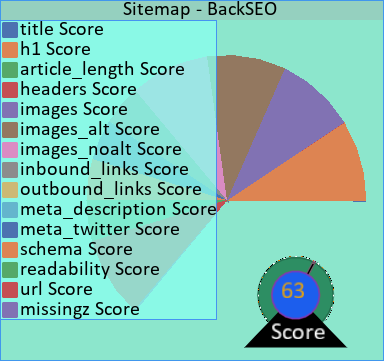 Meta description is too short or too long at 0 characters. (Rec: 130-160) Title is too short at 17 characters. Too many or too few headers. Recommended is 0.0-0.0 headers.
The article is too short or too long at 0 words. Recommended is 300-5000 words. The article is too short or too long at 0 words. Recommended is 1000-3000 words.DetailsDetailsTitleSitemap - BackSEONum H11Number of Headers4Length0Number of Images3Number of Images with Alt Text3Number of Images without Alt Text0Number of Inbound Links11Number of Outbound Links4Meta Description Length0Meta:TwitterTrueReadability0.0SchemaTrueURLhttps://backseo.org/sitemap/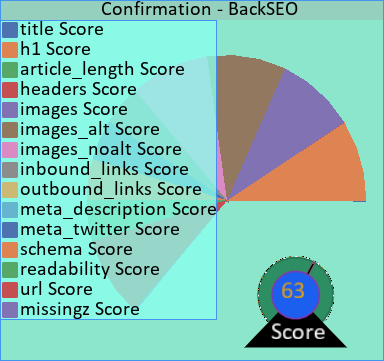 Meta description is too short or too long at 28 characters. (Rec: 130-160) Title is too short at 22 characters. Too many or too few headers. Recommended is 0.025-0.2 headers.
The article is too short or too long at 10 words. Recommended is 300-5000 words. The article is too short or too long at 10 words. Recommended is 1000-3000 words.DetailsDetailsTitleConfirmation - BackSEONum H11Number of Headers4Length10Number of Images3Number of Images with Alt Text3Number of Images without Alt Text0Number of Inbound Links11Number of Outbound Links4Meta Description Length28Meta:TwitterTrueReadability0.0SchemaTrueURLhttps://backseo.org/checkout/confirmation/